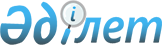 "Еларалық есептіліктің және халықаралық топқа қатысу туралы өтініштің нысандарын және олардың толтыру қағидаларын бекіту туралы" 2018 жылғы 14 ақпандағы № 178 және "Трансферттік баға белгілеу бойынша жергілікті, негізгі және еларалық есептілік нысандарын және оларды толтыру қағидаларын бекіту туралы" 2018 жылғы 24 желтоқсандағы № 1104 Қазақстан Республикасы Қаржы министрінің бұйрықтарына өзгерістер енгізу туралыҚазақстан Республикасы Премьер-Министрінің орынбасары - Қаржы министрінің 2022 жылғы 18 мамырдағы № 514 бұйрығы. Қазақстан Республикасының Әділет министрлігінде 2022 жылғы 19 мамырда № 28134 болып тіркелді
      БҰЙЫРАМЫН:
      1. "Еларалық есептіліктің және халықаралық топқа қатысу туралы өтініштің нысандарын және олардың толтыру қағидаларын бекіту туралы" Қазақстан Республикасы Қаржы министрінің 2018 жылғы 14 ақпандағы № 178 бұйрығына (Нормативтік құқықтық актілерді мемлекеттік тіркеу тізілімінде № 16462 болып тіркелген) мынадай өзгерістер енгізілсін:
      көрсетілген бұйрықтың тақырыбы мынадай редакцияда жазылсын:
      "Халықаралық топқа қатысу туралы өтініштің нысанын және оны толтыру қағидаларын бекіту туралы";
      көрсетілген бұйрықтың кіріспесі мынадай редакцияда жазылсын:
      ""Трансферттік баға белгілеу туралы" Қазақстан Республикасы Заңының 5-1-бабына және "Мемлекеттік статистика туралы" Қазақстан Республикасы Заңының 16-бабы 3-тармағының 2) тармақшасына сәйкес БҰЙЫРАМЫН:";
      1-тармақ мынадай редакцияда жазылсын:
      "1. Қоса беріліп отырған:
      1) осы бұйрыққа 1-қосымшаға сәйкес халықаралық топқа қатысу туралы өтінішті толтыру нысаны;
      2) осы бұйрыққа 2-қосымшаға сәйкес Халықаралық топқа қатысу туралы өтініштің нысанын толтыру қағидалары.";
      көрсетілген бұйрықпен бекітілген халықаралық топқа қатысу туралы өтініштің нысаны осы бұйрыққа 1-қосымшаға сәйкес жаңа редакцияда жазылсын;
      көрсетілген бұйрықпен бекітілген Халықаралық топқа қатысу туралы өтініштің нысанын толтыру қағидалары осы бұйрыққа 2-қосымшаға сәйкес жаңа редакцияда жазылсын.
      2. "Трансферттік баға белгілеу бойынша жергілікті, негізгі және еларалық есептіліктің нысандарын және оларды толтыру қағидаларын бекіту туралы" Қазақстан Республикасы Қаржы министрінің 2018 жылғы 24 желтоқсандағы № 1104 бұйрығына (Нормативтік құқықтық актілерді мемлекеттік тіркеу тізілімінде № 18034 болып тіркелген) мынадай өзгерістер енгізілсін:
      көрсетілген бұйрықтың кіріспесі  мынадай редакцияда жазылсын:
      ""Трансферттік баға белгілеу туралы" Қазақстан Республикасы Заңының 7-бабы 1-тармағына және "Мемлекеттік статистика туралы" Қазақстан Республикасы Заңының 16-бабы 3-тармағының 2) тармақшасына сәйкес БҰЙЫРАМЫН:";
      1-тармақ мынадай редакцияда жазылсын:
      "1. Қоса беріліп отырған:
      1) осы бұйрыққа 1-қосымшаға сәйкес трансферттік баға белгілеу бойынша жергілікті есептілік нысаны;
      2) осы бұйрыққа 2-қосымшаға сәйкес Трансферттік баға белгілеу бойынша жергілікті есептілік нысанын толтыру қағидалары;
      3) осы бұйрыққа 3-қосымшаға сәйкес трансферттік баға белгілеу бойынша негізгі есептілік нысаны;
      4) осы бұйрыққа 4-қосымшаға сәйкес Трансферттік баға белгілеу бойынша негізгі есептілік нысанын толтыру қағидалары;
      5) осы бұйрыққа 5-қосымшаға сәйкес трансферттік баға белгілеу бойынша еларалық есептілік нысаны;
      6) осы бұйрыққа 6-қосымшаға сәйкес Трансферттік баға белгілеу бойынша еларалық есептілік нысанын толтыру қағидалары бекітілсін.";
      көрсетілген бұйрықпен бекітілген Трансферттік баға белгілеу бойынша жергілікті есептілік нысаны осы бұйрыққа 3-қосымшаға сәйкес жаңа редакцияда жазылсын;
      көрсетілген бұйрықпен бекітілген трансферттік баға белгілеу бойынша негізгі есептілікті толтыру қағидалары осы бұйрыққа 4-қосымшаға сәйкес жаңа редакцияда жазылсын;
      көрсетілген бұйрықпен бекітілген трансферттік баға белгілеу бойынша негізгі есептілік нысаны осы бұйрыққа 5-қосымшаға сәйкес жаңа редакцияда жазылсын;
      көрсетілген бұйрықпен бекітілген Трансферттік баға белгілеу бойынша негізгі есептілікті толтыру қағидалары осы бұйрыққа 6-қосымшаға сәйкес жаңа редакцияда жазылсын;
      көрсетілген бұйрықпен бекітілген трансферттік баға белгілеу бойынша еларалық есептілік нысаны осы бұйрыққа 7-қосымшаға сәйкес жаңа редакцияда жазылсын;
      көрсетілген бұйрықпен бекітілген Трансферттік баға белгілеу бойынша еларалық есептілікті толтыру қағидалары осы бұйрыққа 8-қосымшаға сәйкес жаңа редакцияда жазылсын.
      3. Қазақстан Республикасы Қаржы министрлігінің Мемлекеттік кірістер комитеті Қазақстан Республикасының заңнамасында белгіленген тәртіппен:
      1) осы бұйрықтың Қазақстан Республикасының Әділет министрлігінде мемлекеттік тіркелуін;
      2) осы бұйрықтың Қазақстан Республикасы Қаржы министрлігінің интернет-ресурсында орналастырылуын;
      3) осы бұйрық Қазақстан Республикасының Әділет министрлігінде мемлекеттік тіркелгеннен кейін, он жұмыс күні ішінде осы тармақтың 1) және 2) тармақшаларында көзделген іс-шаралардың орындалуы туралы мәліметтердің Қазақстан Республикасы Қаржы министрлігінің Заң қызметі департаментіне ұсынуды қамтамасыз етсін.
      4. Осы бұйрық алғашқы ресми жарияланған күнінен кейін күнтізбелік он күн өткен соң қолданысқа енгізіледі. Халықаралық топқа қатысу туралы өтініш нысаны
Есепті кезең 20__ жыл
      Әкімшілік деректердің нысаны интернет-ресурста орналастырылған: 
      https://kgd.gov.kz/ru/content/transfertnoe-cenoobrazovanie-1-1.
      Индекс: 011 ҚӨ
      Қайда ұсынылады: Қазақстан Республикасы Қаржы министрлігінің Мемлекеттік кірістер комитетіне
      Ұсынады: халықаралық топтың қатысушылары
      Кезеңділігі: жыл сайын
      Ұсыну мерзімі: есепті қаржы жылынан кейінгі жылдың 1 қыркүйегінен кешіктірмей табыс етеді.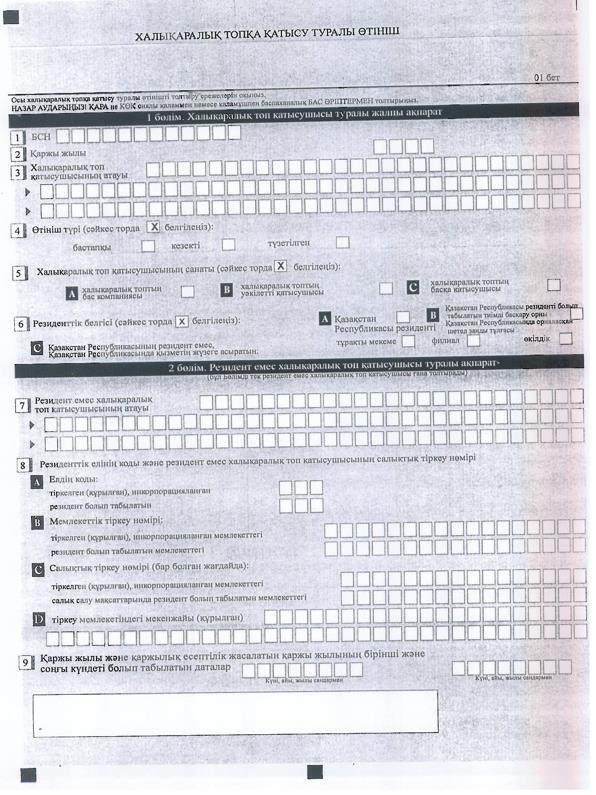 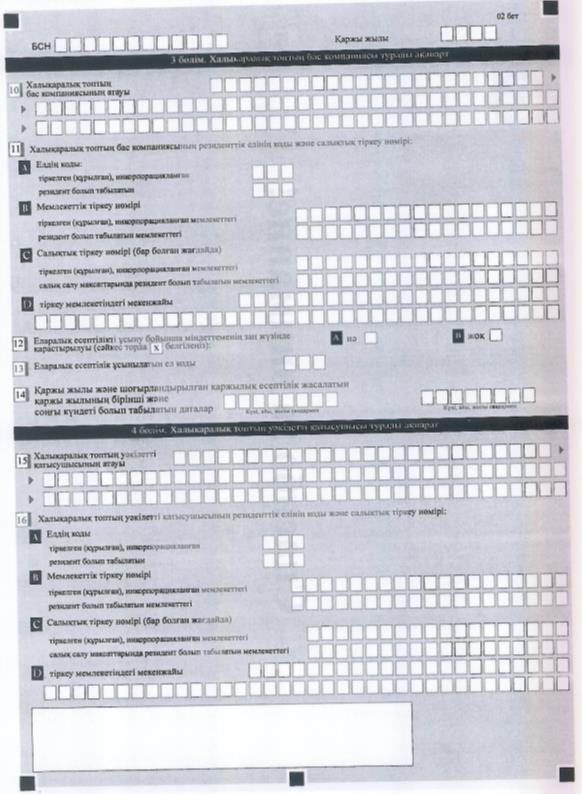 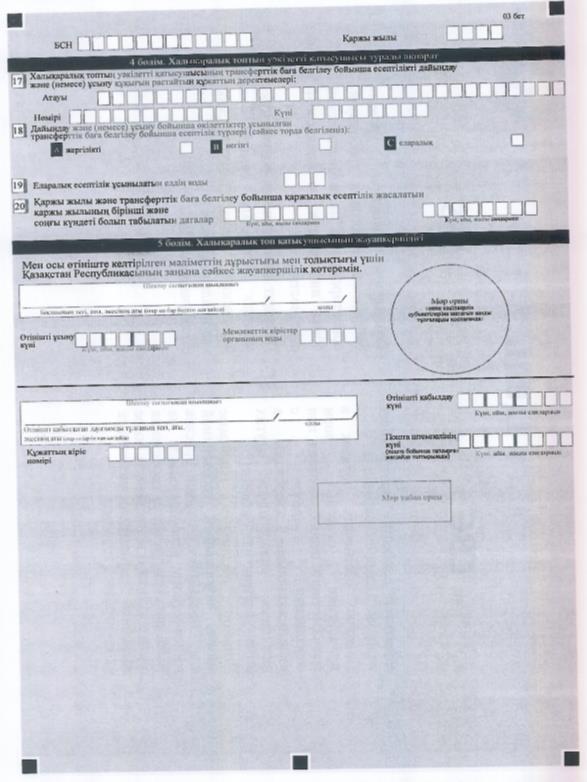  Халықаралық топқа қатысу туралы өтініштің нысанын толтыру қағидалары
(индекс: 011 ҚӨ, кезеңділігі: жыл сайын) 1-тарау. Жалпы ережелер
      1. Осы Халықаралық топқа қатысу туралы өтініштің нысанын толтыру қағидалары (бұдан әрі – Қағидалар) "Трансферттік баға белгілеу туралы" Қазақстан Республикасы Заңының (бұдан әрі – Заң) 5-1-бабына сәйкес әзірленді және халықаралық топқа қатысу туралы өтініштің (бұдан әрі – өтініш) нысанын толтыру мен Қазақстан Республикасы Қаржы министрлігінің Мемлекеттік кірістер комитетіне (бұдан әрі – мемлекеттік кірістер органы) табыс ету тәртібін айқындайды. 2-тарау. Өтінішті табыс ету тәртібі
      2. Өтінішті халықаралық топтың қатысушысы (бұдан әрі – қатысушы) есепті қаржы жылынан кейінгі жылдың 1 қыркүйегінен кешіктірмей табыс етеді. 
      3. Өтінішті қатысушы мемлекеттік кірістер органына электрондық цифрлық қолтаңбамен куәландырылған электрондық түрде және/немесе қағаз тасымалдағышта ұсынады. 
      Өтінішті ұсыну күні жүйеде қабылданған кезден бастап бір жұмыс күнінен кешіктірілмейтін мерзімде халықаралық топтың қатысушысына жіберілетін электрондық хабарламада көрсетілген, салықтық есептілікті қабылдау және өңдеу жүйесі орталық торабының қабылдаған күні болып табылады.
      Есептілікті табыс ету мерзімінің соңғы күні жұмыс істемейтін күнге сәйкес келгенде, табыс ету күні келесі жұмыс күніне ауыстырылады.
      Мемлекеттік кірістер органының бағдарламалық қамтамасыз етуінде қамтамасыз ету болмаған техникалық ақаулар анықталған жағдайда, қатысушы келу тәртібінде 2 (екі) данада қағаз тасымалдағышында өтініш тапсырып, оның 1 (бір) данасы мемлекеттік кірістер органдарының қабылдау күні белгісімен қатысушыға қайтарылады.
      Өтініш, егер:
      1) осы Қағидаларда белгіленген мерзімде табыс етілмесе;
      2) белгіленген нысанға сәйкес келмесе;
      3) сәйкестендіру нөмірі көрсетілмесе немесе дұрыс көрсетілмесе;
      4) қаржы жылы көрсетілмесе;
      5) электрондық цифрлық қолтаңбасы болмаса немесе дұрыс болмаса, табыс етілмеген деп есептеледі.
      4. Өтінішті толтыру кезінде түзетуге, тазартуға және өшіруге жол берілмейді.
      5. Көрсеткіштер болмаған жағдайда, өтініштің тиісті ұяшықтары толтырылмайды.
      6. Егер өтініш:
      1) электрондық түрде табыс етілсе – қатысушы мемлекеттік кірістер органының жүйесінен өтініш қабылданғаны немесе қабылданбағаны туралы хабарламаны алады;
      2) келу тәртібінде қағаз тасығышта табыс етілсе – 2 (екі) данада жасалады, 1 (бір) данасы мемлекеттік кірістер органының белгісі қойылып, қатысушыға қайтарылады;
      3) қағаз тасығышта хабарламасымен тапсырыс хатпен пошта бойынша табыс етілсе – қатысушы пошта немесе өзге де байланыс ұйымының хабарламасын алады.
      7. Қатысушы табыс еткен өтініштегі мәліметтің толық еместігін, толтырудағы дәлсіздіктерді немесе қателерді анықтағанда, қатысушы жаңартылған ақпараттарды ескере отырып, түзетілген өтінішті табыс етеді.
      Бұл ретте осы Қағидалардың 2-тармағында белгіленген мерзім түзетілген өтінішті табыс етуге қолданылмайды. 3-тарау. Өтініштің нысанын толтыру бойынша түсіндірме
      8. "Халықаралық топтың қатысушысы туралы жалпы ақпарат" 1-бөлімде трансферттік баға белгілеу бойынша есептілікті табыс ету міндеттемесі заң жүзінде туындайтын қатысушы туралы мынадай деректер көрсетіледі:
      1) 1-жолда резидент немесе резидент емес болып табылатын, тұрақты мекеме, филиал, өкілдік арқылы Қазақстан Республикасында кәсіпкерлік қызметті жүзеге асыратын қатысушының бизнес-сәйкестендіру нөмірі (БСН) көрсетіледі;
      2) 2-жолда қатысушының өтінішті табыс ететін есепті қаржы жылы көрсетіледі (араб цифрларымен көрсетіледі);
      3) 3-жолда құрылтай құжаттарына сәйкес қатысушының атауы көрсетіледі (егер қатысушы резидент емес заңды тұлға болса, бұл жолда резидент еместің Қазақстан Республикасында тіркелген тұрақты мекемесінің, филиалының, өкілдігінің атауы көрсетіледі);
      4) 4-жолда өтініштің түрі (өтініштің түріне байланысты тиісті ұяшық толтырылады): 
      "алғашқы" ұяшық – алғашқы табыс етілетін өтініш; 
      "кезекті" ұяшық – алғашқы өтінішті табыс етілгеннен кейінгі қаржы жылдарында ұсынылатын өтініш;
      "түзетілген" ұяшық – қатысушы табыс еткен өтініштегі мәліметтің толық еместігін, толтырудағы дәлсіздіктерді немесе қателерді анықтаған жағдайда, енгізілген өзгертулер және (немесе) толықтыруларды ескере отырып табыс етілетін өтініш; 
      5) 5-жолда қатысушының санаты (халықаралық топқа қатысу түріне байланысты тиісті ұяшық толтырылады):
      егер қатысушы бас компания болып табылса – "халықаралық топтың бас компаниясы" ұяшығы (бұдан әрі – бас компания);
      егер қатысушыда өтінішті табыс ету үшін тиісті өкілеттіктер болса –"халықаралық топтың уәкілетті қатысушысы" ұяшығы (бұдан әрі – уәкілетті қатысушысы);
      егер қатысушы халықаралық топтың бас компаниясы және халықаралық топтың уәкілетті қатысушысы болып табылмаса – "халықаралық топтың өзге қатысушысы" ұяшығы көрсетіледі;
      6) 6-жолда резиденттік белгісі көрсетіледі (қатысушының резиденттік белгісіне байланысты тиісті ұяшық толтырылады): 
      А ұяшығын Қазақстан Республикасының резидент-қатысушы белгілейді;
      В ұяшығын тиімді басқару орны Қазақстан Республикасында орналасқан және Қазақстан Республикасының резиденті болып табылатын, шетелдік заңды тұлға-қатысушы белгілейді;
      С ұяшығын қызметін Қазақстан Республикасында тұрақты мекеме, филиал, өкілдік арқылы жүзеге асыратын резидент емес-қатысушы белгілейді.
      Егер трансферттік баға белгілеу бойынша есептілікті уәкілетті қатысушысы табыс етуге жатса, онда бұл бөлімде уәкілетті қатысушысы трансферттік баға белгілеу бойынша уәкілетті қатысушысына есептілікті дайындау және (немесе) табыс етуге өкілеттік берілген қатысушы туралы мәліметті көрсетеді.
      9. Осы Бұйрықтың 3-қосымшасының "Халықаралық топтың резидент емес қатысушысы туралы ақпарат" деген 2-бөлімін (бұдан әрі – 2-бөлім) резидент емес болып табылатын қатысушы міндетті түрде толтырылады.
      2-бөлімде мынадай деректер көрсетіледі:
      1) 7-жолда құрылтай құжаттарына сәйкес резидент емес қатысушының атауы ағылшын тілінде көрсетіледі;
      2) 8-жолда резидент елінің коды және резидент емес қатысушының салықтық тіркеу нөмірі көрсетіледі:
      А ұяшығында резидент емес қатысушы:
      тіркелген (құрылған), инкорпорацияланған; 
      резидент болып табылатын ел коды белгіленеді.
      Егер резидент емес қатысушы бір елде тіркелген (құрылған), инкорпорацияланған, бірақ салық салу мақсатында басқа елде резидент болып табылғанда, онда ұяшықтарда көрсетілген екі елдің кодтары көрсетіледі; 
      В ұяшығында:
      резидент емес қатысушы тіркелген (құрылған), инкорпорацияланған мемлекеттегі;
      резидент емес қатысушы резидент болып табылатын мемлекеттегі мемлекеттік тіркеу нөмірі белгіленеді;
      С ұяшығында:
      резидент емес қатысушы тіркелген (құрылған), инкорпорацияланған мемлекеттегі;
      резидент емес қатысушы салық салу мақсатында резидент болып табылатын мемлекеттегі салықтық тіркеу нөмірі (бар болған жағдайда) көрсетіледі.
      Резидент емес қатысушыда тіркеудің бір түрі болған кезде, бар тіркеу нөмірі көрсетіледі. Резидент емес қатысушыда шетел мемлекетінде тіркеудің мемлекеттік және салықтық 2 (екі) түрі болған кезде, онда тіркеудің екі нөмірі көрсетіледі); 
      D ұяшығында қатысушыны құру, инкорпорациялау еліндегі мекенжайы көрсетіледі; 
      3) 9-жолда қаржылық есептілік жасалатын қаржы жылының бірінші және соңғы күндері болып табылатын қаржылық жыл мен күн көрсетіледі (араб цифрымен көрсетіледі).
      10. "Халықаралық топтың бас компаниясы туралы ақпарат" 3-бөлімі (бұдан әрі – 3-бөлім) қатысушының халықаралық топтың бас компаниясы болып табылатыны не табылмайтынына қарамастан міндетті түрде толтырылады.
      3-бөлімде мынадай деректер көрсетіледі:
      1) 10-жолда бас компаниясының атауы көрсетіледі. Егер бас компания резидент емес болса, оның атауы ағылшын тілінде көрсетіледі;
      2) 11-жолда резидент елінің коды және бас компаниясының салықтық тіркеу нөмірі көрсетіледі;
      А ұяшығында халықаралық топтың бас компаниясы:
      тіркелген (құрылған), инкорпорацияланған; 
      резидент болып табылатын елдің коды көрсетіледі, егер халықаралық топтың бас компаниясы бір елде құрылған, бірақ салық салу мақсатында басқа елде резидент болып табылатын жағдайда, ұяшықтарда көрсетілген 2 (екі) елдің кодтары көрсетіледі;
      В ұяшығында:
      халықаралық топтың бас компаниясы тіркелген (құрылған), инкорпорацияланған мемлекеттегі; 
      халықаралық топтың бас компаниясы резидент болып табылатын мемлекеттегі мемлекеттік тіркеу нөмірі көрсетіледі;
      С ұяшығында:
      халықаралық топтың бас компаниясы тіркелген (құрылған), инкорпорацияланған мемлекеттегі; 
      халықаралық топтың бас компаниясы салық салу мақсатында резидент болып табылатын мемлекеттегі салықтық тіркеу нөмірі көрсетіледі (бар болғанда). Бас компаниясында тіркеудің 1 (бір) түрі болғанда, бар тіркеу нөмірі көрсетіледі бас компаниясында шетел мемлекетінде тіркеудің мемлекеттік және салықтық 2 (екі) түрі болғанда тіркеудің 2 (екі) нөмірі көрсетіледі; 
      D ұяшығында халықаралық топтың бас компаниясын тіркеу (құру), инкорпорациялау мемлекеттегі мекенжайы көрсетіледі; 
      3) 12-жолда халықаралық топтың бас компаниясында мемлекеттік тіркеу елінде (елдерінде) еларалық есептілікті табыс ету бойынша заң жүзінде белгіленген міндетінің болуы немесе болмауы туралы белгі көрсетіледі, А, В ұяшықтарына: иә не жоқ белгіленеді; 
      4) 13-жолда "Кедендік декларацияларды толтыру үшін пайдаланылатын жіктеуіштер туралы" Кеден одағы комиссиясының 2010 жылғы 20 қыркүйектегі № 378 шешімімен бекітілген "Әлем елдері жіктеуіштері" 22-қосымшасына сәйкес елді коды көрсетіледі;
      5) 15-жолда шоғырландырылған қаржылық есептілік жасалатын қаржы жылының бірінші және соңғы күндері болып табылатын қаржылық жыл және күн көрсетіледі (араб цифрымен көрсетіледі).
      11. "Халықаралық топтың уәкілетті қатысушысы туралы ақпарат" деген 4-бөлімі (бұдан әрі – 4-бөлім) егер трансферттік баға белгілеу бойынша есептілік уәкілетті қатысушының табыс етуге жатса, резидент немесе резидент емес болып табылатын, уәкілетті қатысушысы міндетті түрде толтырады, сондай-ақ бұл бөлімді трансферттік баға белгілеу бойынша есептілікті табыс ету өкілеттігі берілген қатысушы толтырылады.
      4-бөлімде мынадай деректер көрсетіледі:
      1) 15-жолда уәкілетті қатысушының атауы көрсетіледі. (егер уәкілетті қатысушы резидент емес болса, онда оның атауы ағылшын тілінде көрсетіледі);
      2) 16-жолда резиденттік елінің коды және уәкілетті қатысушының салықтық тіркеу нөмірі көрсетіледі:
      А ұяшығында уәкілетті қатысушы:
      тіркелген (құрылған), инкорпорацияланған; 
      резидент болып табылатын елдің коды көрсетіледі (егер уәкілетті қатысушы 1 (бір) елде құрылған, бірақ салық салу мақсатында басқа елде резидент болса, ұяшықтарда көрсетілген екі елдің кодтары көрсетіледі); 
      В ұяшығында:
      уәкілетті қатысушы тіркелген (құрылған), инкорпорацияланған мемлекеттегі; 
      уәкілетті қатысушы резидент болып табылатын мемлекеттегі мемлекеттік тіркеу нөмірі көрсетіледі;
      С ұяшығында:
      уәкілетті қатысушы тіркелген (құрылған), инкорпорацияланған мемлекеттегі; 
      уәкілетті қатысушы салық салу мақсаттарында резидент болып табылатын мемлекеттегі салықтық тіркеу нөмірі көрсетіледі (бар болса). Уәкілетті қатысушыда тіркеудің 1 (бір) түрі болған жағдайда, бар тіркеу нөмірі көрсетіледі. Халықаралық топтың бас компаниясында шетел мемлекетінде тіркеудің мемлекеттік және салықтық 2 (екі) түрі болған жағдайда, тіркеудің 2 (екі) нөмірі көрсетіледі;
      D ұяшығында уәкілетті қатысушыны тіркеу (құру), инкорпорациялау мемлекетіндегі мекенжайы көрсетіледі; 
      3) 17-жолда уәкілетті қатысушының атауы және трансферттік баға белгілеу бойынша есептілікті дайындау және (немесе) табыс ету құқығын растайтын құжаттың деректемелері : нөмірі мен күні көрсетіледі;
      4) 18-жолда дайындау және (немесе) табыс ету бойынша өкілеттіктер берілген, трансферттік баға белгілеу бойынша есептіліктің:
      А ұяшығында "жергілікті";
      В ұяшығында "негізгі";
      С ұяшығында "еларалық" түрі көрсетіледі.
      Қатысушы еларалық есептілікті мемлекеттік кіріктер органына есепті қаржы жылынан кейінгі 12 (он екі) айдан кешіктірмей табыс етеді.
      Жергілікті және негізгі есептілік үшін есепті кезең 2019 жылғы 1 қаңтардан, еларалық есептілік үшін – 2016 жылғы 1 қаңтардан бастап есептеледі.
      5) 19-жолда еларалық есептілік табыс етілетін елдің коды көрсетіледі;
      6) 20-жолда трансферттік баға белгілеу бойынша есептілік жасалатын қаржы жылының бірінші және соңғы күндері болып табылатын қаржылық жыл және күні көрсетіледі.
      12. "Халықаралық топ қатысушысының жауапкершілігі" 5-бөлімінде мынадай деректер көрсетіледі:
      1) "Жетекшінің тегі, аты, әкесінің аты (егер ол бар болған жағдайда)" деген жолда қатысушының жетекшісінің тегі, аты, әкесінің аты (егер ол бар болған жағдайда) көрсетіледі;
      2) өтінішті табыс ету күні – өтінішті мемлекеттік кірістер органына табыс ету күні көрсетіледі;
      3) мемлекеттік кірістер органының коды – "Қазақстан Республикасының мемлекеттік кірістер органдарының кодтарын бекіту туралы" Қазақстан Республикасы Қаржы министрінің 2018 жылғы 12 ақпандағы № 159 бұйрығына сәйкес (Нормативтік құқықтық актілерді мемлекеттік тіркеу тізілімінде № 16402 болып тіркелген) Өтініш табыс етілетін Қазақстан Республикасы Қаржы министрлігі Мемлекеттік кірістер комитетінің коды;
      4) "Өтінішті қабылдаған лауазымды тұлғаның тегі, аты, әкесінің аты (егер ол бар болған жағдайда)" деген жолда – өтінішті қабылдаған мемлекеттік кірістер органы қызметкерінің тегі, аты, әкесінің аты (егер ол бар болған жағдайда) көрсетіледі;
      5) өтінішті қабылдау күні – өтінішті табыс ету күні көрсетіледі;
      6) құжаттың кіріс нөмірі – мемлекеттік кірістер органы берген, Өтініштің тіркеу нөмірі көрсетіледі;
      7) пошта штемпелінің күні – пошта немесе өзге байланыс ұйымының қойған, пошта штемпелінің күні көрсетіледі. Трансферттік баға белгілеу бойынша жергілікті есептілік
Есепті кезең 20__ жыл
      Әкімшілік деректердің нысаны интернет-ресурста орналастырылған: 
      https://kgd.gov.kz/ru/content/transfertnoe-cenoobrazovanie-1-1.
      Индекс: 013 ЖЕ
      Қайда ұсынылады: Қазақстан Республикасы Қаржы министрлігінің Мемлекеттік кірістер комитетіне
      Ұсынады: халықаралық топтың қатысушылары
      Кезеңділігі: жыл сайын
      Ұсыну мерзімі: есепті қаржы жылынан кейінгі 12 айдан кешіктірмей. 1-бөлім. Жергілікті субъект
      1.1. Жергілікті субъектінің басқару құрылымын және Жергілікті субъектінің  ұйымдыққұрылымын сипаттау___________________________________________________________________________________________________________________________________________________________________________________________________.
      1.2. Жергілікті субъектінің кәсіпкерлік іс-қимылын егжей-тегжейлі сипаттау және Жергілікті субъекті пайдаланатын бизнесті жүргізу стратегиясы_______________________________________________________________________________________________________________________________________________________________________________________________________________.1.3. Жергілікті субъектінің негізгі бәсекелестерінің тізбесі__________________________________________________________________________________________________________________________________________________________________________________________________________________. 2 бөлім. Бақыланатын мәмілелер
      2.1. Бақыланатын мәмілелер санаттарының сипаттамасы (мысалы, өндірістік қызметтердісатып алу, тауарларды сатып алу, қызметтерді ұсыну, қарыздар, міндеттемелердіқаржыландыру  және орындау кепілдіктері, материалдық емес активтерді лицензиялау жәнет.б.) және  бақыланатын мәмілелер жүзеге асырылған міндеттемелер____________________________________________________________________________________________________________________________________________________________________________________________________________.2.2. Шетелдік алушылар мен төлеушілер тіркелетін салық юрисдикциясы бөлігіндеЖергілікті субъектінің қатысуымен бақыланатын мәмілелердің әрбір санаты  бойыншатөлемдер мен ақша құралдары түсімінің сомалары (мысалы, тауарлар, қызметтер, жұмыстар,роялти, лицензиялық төлем, сыйақы төлеу және т.б. бойынша  төлемдер және түсімдер)____________________________________________________________________________________________________________________________________________________________________________________________________________.2.3. Бақыланатын мәмілелердің әр санатына тараптар болып табылатын, олардыңарасындағы өзара байланысты көрсете отырып, өзара байланысты тараптардың тізбесі____________________________________________________________________________________________________________________________________________________________________________________________________________.2.4. Жергілікті субъектінің өзара байланысты тараптармен жасаған, жасалған күнін жәнекелісімнің қоса берілетін көшірмелерінің тізбесі____________________________________________________________________________________________________________________________________________________________________________________________________________.2.5. Жергілікті субъектінің және тиісті өзара байланысты тараптардың бақыланатынмәмілелердің әрбір санатына қатысты функционалды талдау___________________________________________________________________________________________________________________________________________________________________________________________________________.2.6. Трансферттік баға белгілеуді талдау әдісі ___________________________________________________________________________________________________________________________________________________________________________________________________________.2.7. Тексерілетін тарап ретінде таңдалған, өзара байланысты тараптың атауы, іріктеугенегіздеме ___________________________________________________________________________________________________________________________________________________________________________________________________________.2.8. Трансферттік баға белгілеу әдісін қолдану үшін жасалған, жолберудің сипаттамасы____________________________________________________________________________________________________________________________________________________________________________________________________________.2.9. Көп жылдық талдау жүргізу үшін себептердің негіздемесі ___________________________________________________________________________________________________________________________________________________________________________________________________________.2.10. Таңдалған салыстырмалы бақыланбайтын мәмілелердің тізбесі мен сипаттамасы, салыстырмалы деректерді және ақпарат көзін табудың әдіснамасын сипаттау____________________________________________________________________________________________________________________________________________________________________________________________________________.2.11. Салыстырмалықты қамтамасыз ету үшін жүргізілген түзетулердің сипаттамасы____________________________________________________________________________________________________________________________________________________________________________________________________________.2.12. "Қол созу" қағидатына баға сәйкестігін негіздеу____________________________________________________________________________________________________________________________________________________________________________________________________________.2.13. Трансферттік баға белгілеу әдісін талдау әдісін қолдану үшін пайдаланылған қаржылық ақпарат  ___________________________________________________________________________________________________________________________________________________________________________________________________________.2.14. Осы есептілікке қоса беріліп отырған трансферттік баға белгілеу туралы  қолданыстағыкелісімдердің көшірмелері туралы мәліметтер және салық қаулылары____________________________________________________________________________________________________________________________________________________________________________________________________________. 3 бөлім. Қаржылық ақпарат
      3.1. Жергілікті субъектінің есепті қаржы жылындағы жылсайынғы қаржылық есептілігі____________________________________________________________________________________________________________________________________________________________________________________________________________.3.2. Жергілікті субъектінің жылдық қаржылық есептілігіндегі оның деректері  негізіндеқаржылық деректерді айқындау туралы ақпарат ___________________________________________________________________________________________________________________________________________________________________________________________________________.3.3. Бақыланбайтын салыстырмалы мәмілелер бойынша қаржылық деректер____________________________________________________________________________________________________________________________________________________________________________________________________________. 4-бөлім. Жергілікті субъектінің жауапкершілігі
      Ескертпе: 
      "Трансферттік баға белгілеу бойынша жергілікті есептілік" формасын толтыру бойынша түсіндірме осы Бұйрықтың 2-қосымшаға сәйкес Трансферттік баға белгілеу бойынша жергілікті есептілікті толтыру Қағидаларына сәйкес келтірілген Трансферттік баға белгілеу бойынша жергілікті есептіліктің нысанын  толтыру қағидалары
(индекс:013 ЖЕ, кезеңділігі: жыл сайын) 1-тарау. Жалпы ережелер
      1. Осы Трансферттік баға белгілеу бойынша жергілікті есептіліктің нысанын толтыру қағидалары (бұдан әрі – Қағидалар) "Трансферттік баға белгілеу туралы" Қазақстан Республикасы Заңының (бұдан әрі – Заң) 7-бабының 1-тармағына сәйкес әзірленді және халықаралық топқа қатысушылардың трансферттік баға белгілеу бойынша жергілікті есептіліктің нысанын (бұдан әрі – Есептілік) толтыру тәртібін айқындайды.
      2. Осы Қағидаларда мынадай терминдер мен анықтамалар пайдаланылады:
      1) бақыланатын мәмілелер санаты – нысанасы бірдей немесе біртекті тауарлар (жұмыстар, көрсетілетін қызметтер) болып табылатын бақыланатын мәмілелер тобы;
      2) бақыланатын мәміле – Заңға сәйкес трансферттік баға белгілеу кезінде бақылау жүзеге асырылатын, жергілікті субъекті өзара байланысты тараппен жасаған мәміле;
      3) бақыланатын мәміленің материалдық санаты - есепті қаржы жылында кірістердің (шығыстардың) және/немесе міндеттемелердің жалпы сомасы республикалық бюджет туралы заңда белгіленген және есепті қаржы жылының бірінші қаңтарында қолданылатын 250 000 АЕК-тен кем емес бақыланатын мәмілелердің санаты;
      4) Жергілікті субъект – Заңның 7-1-бабына сәйкес жергілікті есептілікті ұсыну жөніндегі міндет жүктелген халықаралық топтың қатысушысы.
      3. Есептілікте көрсетілетін мәлімет, мемлекеттік және орыс тілдерінде, оның ішінде баспа мәтінде, кестеде, схемада, графикте, диаграммада, суретте және басқа да графикалық объектілердің мазмұнымен жасалады.
      4. Есептілік ұсынылады:
      1) мемлекеттік кірістер органдарының салықтық есептілікті қабылдау және өңдеу жүйесі арқылы ақпаратты компьютерлік өңдеуге жол берілетін мемлекеттік кірістер органдары жүйесінің жергілікті есептілікті қабылдауы туралы хабарламамен электронды түрде және электрондық цифрлық қолмен куәландырылады;
      2) почта арқылы почта немесе өзге байланыс ұйымының алғаны туралы хабарламасымен тапсырыс хатпен;
      3) келу тәртібінда 2 (екі) данада қағаз тасымалдағышында, оның 1 (бірі) мемлекеттік кірістер органдарының қабылдау туралы белгісімен халықаралық топқа қатысушыға қайтарылады.
      5. Есептілікке:
      1) жергілікті субъект өзара байланысты тұлғалармен жасаған, оның негізінде жергілікті субъект есептік қаржылық жылда бақыланатын мәміле материалдық санатын жасаған, материалдық келісімдердің (шарттардың); 
      2) мемлекеттік кірістер органдары қатыспайтын, жоғарыда көрсетілген, бақыланатын мәмілеге қатысты трансферттік баға белгілеу және салықтық қаулы туралы қолданыстағы келісімдердің;
      3) есептік қаржылық жылдағы жергілікті субъектінің жыл сайынғы қаржылық есептілігінің көшірмелері қоса беріледі.
      6. Егер осы Қағидаларда өзгеше белгіленбесе, жергілікті есептілікте көрсетілетін ақпарат жергілікті есептілік ұсынылатын есепті кезеңге жатады.
      7. Есептілікте бақыланатын мәміленің материалдық санатына жататын жергілікті субъектінің мәміле бойынша ақпараты көрсетіледі.
      Есепті қаржылық жылда жергілікті субъектіде бақыланатын мәміленің материалдық санатына жататын бақыланатын мәміле болмаған кезде жергілікті субъект Қазақстан Республикасы Қаржы министрінің Мемлекеттік кірістер комитетіне Есептілікті ұсынбайды. 2-тарау. Трансферттік баға белгілеу бойынша жергілікті есептіліктің нысанын толтыру тәртібі
      8. "Жергілікті субъект" деген 1-бөлімде:
      1.1-тармақта жергілікті субъектіні басқару құрылымының және жергілікті субъектіні ұйымдастыру құрылымының сипаттамасы, оның ішінде лауазымды адамдар (тегі, аты, әкесінің аты (ол болған кезде), лауазымы), сондай-ақ осындай тұлғалардың өздерінің негізгі офистері бар елдерді қоса алғанда, жергілікті басшылық бағынатын тұлғалардың сипаттамасы көрсетіледі;
      1.2-тармақта жергілікті субъектінің кәсіпкерлік қызметінің егжей-тегжейлі сипаттамасы және ағымдағы немесе алдыңғы қаржылық жылда жергілікті субъект бизнесті қайта құрылымдауға қатысты ма немесе оның ықпалына, не материалдық емес активтерді өткізуге ұшырады ма жоқ па көрсете отырып, жергілікті субъекті пайдаланатын бизнесті жүргізу стратегиясы көрсетіледі;
      1.3-тармақта жергілікті субъект жұмыс істпе отырған салада және нарықта қызметін жүзеге асыратын жергілікті субъектінің негізгі бәсекелестігі көрсетіледі.
      9. "Бақыланатын мәміле" деген 2-бөлімде жергілікті субъектінің қатысуымен жасалған бақыланатын мәмілелердің әрбір материалды санатына қатысты мынадай ақпарат ұсынылады:
      2.1-тармақта бақыланатын мәміле санатының сипаттамасы, оның ішінде өндіріс, жұмыстарды сатып алу, қызмет көрсету бойынша қызметтерді сатып алу, қарыз, қаржыландыру бойынша кепілдік беру және міндеттемені орындау, материалдық емес активтерді лицензиялау және бақыланатын мәміле жүзеге асырылған мән-жай көрсетіледі;
      2.2-тармақта жергілікті субъектінің қатысуымен әрбір бақыланатын мәміле (бақыланатын мәмілемен) санаты бойынша төлем сомасы мен ақша қаражатының түсуі, оның ішінде шетелдік алушылар мен төлеушілер тіркелген салықтық юрисдикция бөлігінде тауарлар, жұмыстар, қызметтер үшін төлем мен түсімдер, лицензияланған төлем, сыйақы көрсетіледі;
      2.3-тармақта атауын және олар резидентті болатын елді қоса, олардың арасындағы өзара байланысты көрсете отырып, әрбір бақыланатын мәміле санатының тараптары болып табылатын, өзара байланысты тараптар көрсетіледі;
      2.4-тармақта Есептілікке жергілікті субъектінің өзара байланысты тараптар басқа қатысушылармен жасалған материалдық келісімдердің көшірмелерін қоса беру туралы мәліметтер көрсетіледі;
      2.5-тармақта Жергілікті субъектінің және тиісті өзара байланысты тараптар басқа қатысушыларының әрбір бақыланатын мәміле санатына қатысты функционалдық талдауы, оның ішінде:
      1) бақыланатын мәміле тараптары, сондай-ақ олардың бөлімшелері орындайтын функциялар сипаты, оларға, оның ішінде: 
      Стартегиялық басқаруды жүзеге асыру, оның ішінде бағалық саясатты, өндіріс стратегиясын және тауарларды (жұмыс, қызмет) өткізу, сату көлемі, тауарлар (ұсынылатын жұмыс, қызмет) ассортиментін, олардың тұтынушылық қасиетін айқындау;
      ұйым қызметін жедел басқаруды жүзеге асыру;
      пайдалы қазбаларды барлау және өндіру;
      пайдалы қазбаларды барлаумен және өндірумен байланысты қызмет көрсету;
      тауарларды технологиялық әзірлеу және дизайн;
      тауарлар өндірісі немесе олардың құрамдауыштары, құрамдауыштардан тауарларды жинау;
      жабдықты монтаждау және (немесе) орнатуды жүзеге асыру;
      ғылыми-зерттеу және тәжірибелік-конструкторлық жұмыс;
      тауарларды, жұмысты, қызметті сатып алу және сату арқылы басқа ұйымды қамтамасыз ету;
      тауарлардың көтерме саудасы;
      тауарлардың бөлшек саудасы;
      тиісті қуатқа ие, басқа тұлғаларды тарту арқылы таураларды өткізуді және (немесе) өндірісін ұйымдастыру;
      жөндеу және кепілдік қызмет көрсету;
      маркетинг, жарнама және тауарларды, жұмыс, қызметті жылжыту жөніндегі өзге де қызметтер;
      тауарларды тасымалдау, логистикалық қызмет;
      инспекциялау;
      тауарларды сақтау;
      сақтандыру;
      инжинирлік және өзге де техникалық қызмет көрсету;
      консультациялық қызмет көрсету;
      басқару қызметін көрсету;
      ақпараттық қызмет көрсету;
      бухгалтерлік есепті жүргізу, заңдық қызмет көрсету және бизнесті қолдауда өзге де қызмет көрсету;
      материалдық емес активтерді лицензиялау;
      қызметшілерге (персоналға) еңбек беру;
      агенттік, делдалдық функцияларды орындау;
      қаржыландыру, қаржылық операцияларды жүзеге асыру;
      қызметкерлерді оқыту, біліктілігін арттыру.
      2) бақыланатын мәміле тараптары қолданатын тәуекелдер, оның ішінде:
      жерқойнауын пайдалануға арналған лицензияларды (келісімшарттарды) қайтарып алу тәуекелі;
      ғылыми-зерттеу және тәжірибелік-конструкторлық жұмыстарды жүзеге асырудың нәтижесіз болуымен байланысты тәуекел;
      геологиялық барлау жұмыстарын жүзеге асырудың нәтижесіз болуымен байланысты тәуекел;
      инвестиция үшін объектілерді таңдауды қоса, инвестицияларды жүзеге асыру кезінде жол берілген, қателіктер салдарынан болуы мүмкін қаржылық шығындармен байланысты инвестициялық тәуекел;
      баға саясатын және тауарларды (жұмыс, қызмет) іске асыру стратегиясын қоса, стартегиялық басқаруды жүзеге асырумен байланысты тәуекел;
      өндірістік қуатты толық жүктемеу тәуекелін қоса, өндірістік тәуекел;
      қоршаған ортаға зиян келтіру тәуекелі;
      экономикалық конъюктураны өзгертудің салдарынан сатып алынатын материалдарға және шығарылатын өнімдерге нарықтық бағаның өзгеру тәуекелі, өзге де нарықтық шарттардың өзгеру тәуекелі көрсетіледі.
      запастардың құнсыздану, тауарлардың сапасы мен өзге де тұтынушылық қасиеттерін жоғалту тәуекелі;
      мүлікті, мүліктік құқықты жоғалтуға байланысты тәуекел;
      тауардың сұранысқа ие болмау тәуекелі (запастар бойынша тәуекел, қойма тәуекелі);
      шетел валютасы бағамының өзгеру тәуекелі;
      проценттік мөлшерлеменің өзгеру тәуекелі;
      кредиттік тәуекел.
      Қажет болса жергілікті субъект қосымша мәліметтерді, оның ішінде бақыланатын мәміле тараптары тәуекелді қандай жағдайда растағаны және тәуекелді төмендету (әсер етуі) үшін қандай шаралар қабылдағаны, тәуекелдің мәміленің басқа тараптарына қолданылуы туралы мәліметтерді көрсетеді;
      3) бақыланатын мәміле тараптары пайдаланатын активтері, оның ішінде:
      пайдалы қатты қазбаларды барлауға және (немесе) өндіруге арналған лицензия (келісімшарт);
      ғимарат, құрылыстар, маниналар мен жабдықтарды қоса алғанда, өндірістік материалдық активтер;
      жылжымайтын мүліктің өзге де түрлері;
      қоймалар, тиеу-түсіру құрылыстары;
      көлік құралдары;
      офистік жабдықтар, жиһаз, оргтехника;
      ақша қаражаттары;
      патенттер, технологиялар және ноу-хау;
      сауда маркалары мен сауда белгілері, сауда атауы.
      Жергілікті субъект қажет болса әрбір активке қосымша мәліметтерді, оның ішінде ол пайдаланатын материалдық емес актив иесінің бақыланатын мәміле тараптары болып табылатынын, халықаралық топқа қатысушының функционалдық бейінін көрсетеді. Бұл ретте, функционалдық бейініне бақыланатын мәміле тараптары (бақыланатын мәмілелер) әрбір материалдық санатына қатысты халықаралық топқа қатысушының кәсіпкерлік қызметінің жалпы сипаттамасы жатады. Мысалы: "айтарлықтай функциялармен, тәуекелмен және активтермен өндіруші", "келісімшарттық өндіруші", "шикізат негізінде өндіру қызметін көрсетуші өндіруші"; "айтарлықтай функциялармен, тәуекелмен және активтермен дистрибьютор"; "шектелген тәуекелдермен дистрибьютор", "агент"; "қарыз беруші", "қарыз алушы"; "айтарлықтай функциялармен, тәуекелмен және активтермен қызметті жеткізуші", "өнбейтін функциялармен, тәуекелмен және активтермен қызметті жеткізуші"; "лицензиар", "лицензиат";
      2.6-тармақта Заңның 12-бабының 1-тармағында белгіленген бақыланатын мәмілелердің әрбір санатына қатысты трансферттік баға белгілеуді талдау үшін қолданылатын (бұдан әрі – трансферттік баға белгілеуді талдау әдісі) әдістердің бірі және осындай әдісті, оның ішінде бақыланатын мәмілелердің (бақыланатын мәмілелер) әрбір материалдық санатының шарттары мен мән-жайлары, жергілікті субъектінің әдісті қолдау үшін ақпараттардың болуы мен қол жетімділігін қоса алғанда, таңдау негіздемесі көрсетіледі;
      2.7-тармақта: рентабельділігі, маржасы, таза табысы (бұдан әрі – қаржы көрсеткіші) трансферттік баға белгілеудің тиісті әдісін қолдану кезінде қаржылық көрсеткіштің нарықтық ауқымымен салыстырылатын бақыланатын мәміле тарабы және таңдау негіздемесі көрсетіледі;
      2.8-тармақта жергілікті субъектінің трансферттік баға белгілеуді талдау әдісін қолдану туралы негіздемесі көресетіледі; 
      2.9-тармақта көпжылдық талдау жүргізу себептерінің негіздемесі көрсетіледі. Осы Қағидалардың мақсаттары үшін трансферттік баға белгілеуді талдау әдісін қолдануға пайдаланылатын көпжылдық талдау деп 3 (үш) және одан көп күнтізбелік жыл кіретін ақпараттар мен деректер түсініледі;
      2.10-тармақта трансферттік баға белгілеудің қолданылған әдісіне байланысты бірізділік бойынша іріктелген салыстырылатын бақыланбайтын мәмілелердің (өзара байланысты болып табылмайтын және бақыланатын болып табылмайтын Тараптар арасында жасалған мәмілелердің) сипаттамасы және (немесе) салыстырмалы деректерді іздеу әдіснамасы мен ақпарат көзін сипаттауды қоса алғанда, трансферттік баға белгілеуді талдау үшін пайдаланылатын тәуелсіз кәсіпорындардың тиісті қаржылық көрсеткіштері бойынша ақпарат көрсетіледі.
       2.11-тармақта тексерілетін тараптың және (немесе) 2.10-тармақта көрсетілген таңдап алынған тәуелсіз ұйымның (болған кезде) және (немесе) 2.10-тармақта көрсетілген салыстырылатын бақыланбайтын мәмілелердің (болған кезде) қаржылық көрсеткіштеріне түзету сипаттамасы көрсетіледі.
      2.12-тармақта бақыланатын мәмілелер бағасы трансферттік баға белгілеуді талдауды таңдап алған әдісіне сәйкес "қол созу" принципіне сәйкес белгіленгеніне, оның ішінде бақыланатын мәмілелер бағасы нарықтық баға ауқымымен салыстырғанда және (немесе) қаржылық көрсеткішті қаржылық көрсеткіштің нарықтық ауқымымен салыстырғанда қорытынды шығару негіздемесі көрсетіледі.
      2.13-тармақта трансферттік баға белгілеуді талдау әдісін қолдану үшін пайдаланылатын қаржылық ақпараттар көрсетіледі; 
      2.14-тармақта Есептілікке қоса берілетін трансферттік баға белгілеу туралы қолданыстағы келісімнің және мемлекеттік кірістер органы қатыспайтын жоғарыда сипатталған бақыланбайтын мәмілелерге қатысты салық қаулыларының көшірмелері туралы мәліметтер көрсетіледі.
      10. "Қаржылық ақпарат" деген 3-бөлімде:
      3.1-тармақта Есептілікке қоса берілетін есепті қаржылық жыл үшін жергілікті субъектінің жыл сайынғы қаржылық есептілігінің көшірмесі туралы мәліметтер көрсетіледі;
      3.2-тармақта жергілікті субъектінің жылдық қаржылық есептілігі деректерінің негізінде айқындалған, трансферттік баға белгілеуді талдау әдісін қолдану үшін пайдаланылатын жергілікті субъектінің қаржылық деректері ретінде көрсетілетін ақпараттар көрсетіледі;
      3.3-тармақта салыстырылатын бақыланбайтын мәмілелер және (немесе) осындай деректер көзін көрсете отырып, трансферттік баға белгілеуді талдау әдісін қолдану үшін пайдаланылатын тәуелсіз кәсіпорынның қаржылық көрсеткіштері бойынша қаржылық деректер көрсетіледі.
      11. "Жергілікті субъектінің жауапкершілігі" деген 4-бөлімде мынадай мәліметтер көрсетіледі:
      1) "Атауы" деген ашық жолда – Жергілікті субъектінің аты;
      2) "Мекенжайы" деген ашық жолда – Жергілікті субъектісі тіркелгені бойынша заңды мекен жайы;
      3) "Телефон" деген ашық жолда – Жергілікті субъектінің ресми телефон нөмірі;
      4) "Электрондық почта мекенжайы" деген ашық жолда – Жергілікті субъектінің ресми электронды мекен жайы;
      5) "Орындаушы" деген ашық жолда – Есепті дайындайтын орындаушының фамилиясы аты, тегі (бар болған жағдайда);
      6) "Телефон" деген ашық жолда – Орындаушының байланыс телефон нөмірі;
      7) "Қолы" деген ашық жолда – Орындаушының қолы;
      8) "Басшының тегі, аты, әкесінің аты (ол болған кезде)" деген ашық жолда – Жергілікті субъект басшысының тегі, аты, әкесінің аты (ол болған кезде);
      9) "Қолы" деген ашық жолда – Басшының немесе міндетін атқаратын тұлғаның қолы.
      10) берілген күні ашық жолда - мемлекеттік кірістер органына Есептілікті ұсыну күні;
      11) мемлекеттік кірістер органының коды – "Қазақстан Республикасының мемлекеттік кірістер органдарының кодтарын бекіту туралы" Қазақстан Республикасы Қаржы министрінің 2018 жылғы 12 ақпандағы № 159 бұйрығына сәйкес (Нормативтік құқықтық актілерді мемлекеттік тіркеу тізілімінде № 16402 болып тіркелген) Өтініш табыс етілетін Қазақстан Республикасы Қаржы министрлігі Мемлекеттік кірістер комитетінің коды;
      12) "Есептілікті қабылдаған лауазымды адамның тегі, аты, әкесінің аты (ол болған кезде)" деген ашық жолда – өтінішті қабылдаған мемлекеттік кірістер органы қызметкерінің тегі, аты, әкесінің аты (ол болған кезде);
      13) "қабылдау күні" деген ашық жолда – мемлекеттік кіріс комитетінің қызметкері қабылдайтын күні;
      14) құжаттың кіріс № – мемлекеттік кірістер органы беретін тіркеу нөмірі;
      15) пошта штемпелінің күні (егер пошта арқылы жолданған болса) – пошта байланысы қойылған пошта штемпелінің күні;
      16) мөрдің орны (жеке кәсіпкерлер болып табылатын тұлғалардан қоспағанда). Трансферттік баға белгілеу бойынша негізгі есептілік 
Есепті кезең 20__ жыл
      Әкімшілік деректердің нысаны интернет-ресурста орналастырылған: 
      https://kgd.gov.kz/ru/content/transfertnoe-cenoobrazovanie-1-1.
      Индекс: 014 НЕ
      Қайда ұсынылады: Қазақстан Республикасы Қаржы министрлігінің Мемлекеттік кірістер комитетіне
      Ұсынады: халықаралық топтың қатысушылары
      Кезеңділігі: жыл сайын
      Ұсыну мерзімі: халықаралық топқа қатысушы уәкілетті органнан негізгі есептілікті ұсыну туралы талапты алған күннен бастап 12 айдан кешіктірмей. 1-бөлім. Ұйымдастырушылық құрылым
      1.1. Халықаралық топтың заңдық құрылымы мен меншік құрылымы (иелену үлесі),  сондай-ақ халықаралық топ компаниялардың географиялық орналасқан жері  (резиденттік еліндегі) туралы ақпарат ____________________________________________________________________________________________________________________________________________________________________________________________________________. 2-бөлім. Халықаралық топ қызметінің сипаттамасы
      2.1. Халықаралық топтың пайдалылық әсер ететін негізгі факторларының сипаттамасы____________________________________________________________________________________________________________________________________________________________________________________________________________.2.2. 2.3-тармақта көрсетілген, тауарларды өткізу, қызметтерді көрсету орны,  жұмыстардыорындау негізгі географиялық нарықтар сипаттамасы____________________________________________________________________________________________________________________________________________________________________________________________________________.
      2.3. Халықаралық топтың тауарларын өткізуден (жұмыстар, қызметтер) табыстың  мөлшерібес ірі жеткізілім тізбегінің сипаттамасы және (немесе) басқа кез келген  тауарларды,қызметтерді, жұмыстарды өткізуден түскен есепті қаржы жылы  халықаралық топтыңтүсімінен 5% аса құраған табысы____________________________________________________________________________________________________________________________________________________________________________________________________________.2.4. Маңызды қызметтер көрсететін негізгі халықаралық топтарды және қызмет көрсетугешығындарды бөлуге және топтардың ішіндегі қызмет көрсетулердің  құнын анықтауғаарналған трансфертті баға белгілеу бойынша саясаттарды  қоса алғанда, халықаралықтоптың қатысушылары арасында жасалған қызмет көрсету, жұмыстарды орындау туралыхалықаралық топтың шарттары үшін  елеулі маңызы бар тізбесі мен қысқаша сипаттамасы____________________________________________________________________________________________________________________________________________________________________________________________________________.2.5. Халықаралық топтың тауарлардың, жұмыстардың, көрсетілетін қызметтердің құнынбелгілеуде халықаралық топқа жеке қатысушылардың негізгі үлесін  сипаттайтын қысқашафункционалдық талдау ____________________________________________________________________________________________________________________________________________________________________________________________________________.2.6. Есепті қаржы жылы орын алған, халықаралық топ үшін елеулі маңызы  бар бизнестіқайта құрылымдау, сіңіру және бөліну сипаттамасы ____________________________________________________________________________________________________________________________________________________________________________________________________________. 3-бөлім. Халықаралық топтың материалдық емес активтері
      3.1. Халықаралық топтың материалдық емес активтерді құру, иелену және пайдаланустратегиясының сипаттамасы____________________________________________________________________________________________________________________________________________________________________________________________________________.3.2. Заңды түрде оған ие халықаралық топқа қатысушының атауларын көрсете отырып,трансферттік баға белгілеу мақсаттары үшін халықаралық топ үшін елеулі маңызы бар, халықаралық топтың материалдық емес активтерінің тізбесі немесе материалдық емесактивтердің топтары____________________________________________________________________________________________________________________________________________________________________________________________________________.3.3. Халықаралық топ үшін маңызды шығыстарды жабуға арналған жарна туралы келісімді,әзірлеу туралы келісімді және лицензиялық келісімді қоса, материалдық емес активтергеқатысты халықаралық топ қатысушылары арасында жасалған  келісімдердің тізбесі____________________________________________________________________________________________________________________________________________________________________________________________________________.3.4. Ғылыми-зерттеу және тәжірибелік-конструкторлық жұмыстарға және материалдық емесактивтерге қатысты халықаралық топтың трансфертік баға белгілеу саясатының сипаттамасы____________________________________________________________________________________________________________________________________________________________________________________________________________.3.5. Халықаралық топ үшін маңызды есепті қаржы жылында тиісті халықаралық топқатысушыларының атауын және резиденттілік елін және сыйақыларды көрсете отырыпорын алған халықаралық топ қатысушылары арасындағы материалдық емес активтердеқатысу үлесін іске асыру мәмілелерінің жалпы сипаттамасы____________________________________________________________________________________________________________________________________________________________________________________________________________. 4-бөлім. Халықаралық топтың қыржылық қызметі
      4.1 Халықаралық топтың қатысушылары болып табылмайтын қарыз берушімен мәміленіқоса,  халықаралық топ пен оның негізгі қатысушыларын қаржыландыру тәртібі туралымәлімет__________________________________________________________________________________________________________________________________________________________________________________________________________.4.2. Халықаралық топта, оның заңнамасына сәйкес осындай халықаралық топ қатысушыларыжәне осындай халықаралық топ қатысушыларының тиімді басқару орындары құрылғанмемлекетті көрсете отырып, орталықтандырылған қаржыландыру функциясын жүзегеасыратын халықаралық топ қатысушыларының тізбесі____________________________________________________________________________________________________________________________________________________________________________________________________________.4.3. Халықаралық топ қатысушылары арасындағы халықаралық мәмілелерге қатыстыхалықаралық топтың трансфертік баға белгілеудің жалпы саясатының сипаттамасы___________________________________________________________________________________________________________________________________________________________________________________________________________. 5-бөлім. Халықаралық топтың қаржылық және салықтық ақпараты
      5.1. Есепті қаржы жылында қаржылық есептілік мақсаты үшін және (немесе) басқарушылық,салық немесе өзге де мақсаттары үшін дайындалған халықаралық топтың қоса беріп отырғаншоғырландырылған қаржы есептілігінің көшірмесі туралы мәлімет____________________________________________________________________________________________________________________________________________________________________________________________________________.5.2. Қолданыстағы халықаралық топтың трансфертік баға белгілеу туралы біржақтыкелісімдердің және мемлекеттер арасында кірістерді бөлу туралы салық қаулыларыныңтізбесі мен қысқаша  сипаттамасы______________________________________________________________________________________________________________________________________________________________________________________________________. 6-бөлім. Халықаралық топ қатысушысының жауапкершілігі
      Ескертпе: 
      "Трансферттік баға белгілеу бойынша негізгі есептілік" формасын толтыру түсініктемесі осы Бұйрыққа 4-қосымшаның Трансферттік баға белгілеу бойынша негізгі есептілікті толтыру Қағидаларына сәйкес келтірілген. Трансферттік баға белгілеу бойынша негізгі есептіліктің нысанын толтыру қағидалары (индекс: 014 НЕ, кезеңділігі: жыл сайын) 1-тарау. Жалпы ережелер
      1. Осы Трансферттік баға белгілеу бойынша негізгі есептіліктің нысанын толтыру қағидалары (бұдан әрі – Қағидалар) "Трансферттік баға белгілеу туралы" Қазақстан Республикасы Заңының (бұдан әрі – Заң) 7-бабының 1-тармағына сәйкес әзірленді және халықаралық топқа қатысушылардың трансферттік баға белгілеу бойынша негізгі есептіліктің нысанын (бұдан әрі – Есептілік) толтыру тәртібін айқындайды.
      2. Осы Қағидада елеулі мәміле деп есепті қаржы жылында халықаралық топтың кірісі пайдасынан 5% асқан мәміле түсіндіріледі.
      3. Есептілікте көрсетілетін мәлімет, мемлекеттік және орыс тілдерінде, оның ішінде баспа мәтінде, кестеде, схемада, графикада, диаграммада, суретте және басқа да графикалық объектілер мазмұнында жасалады..
      Ақпарат болмаған кезде Есептіліктің тиісті тармақтары толтырылмайды.
      4. Есептілік:
      1) мемлекеттік кірістер органдарының салықтық есептілікті қабылдау және өңдеу жүйесі арқылы ақпаратты компьютерлік өңдеуге жол берілетін мемлекеттік кірістер органдары жүйесінің негізгі есептілікті қабылдауы туралы хабарламамен электронды түрде;
      2) почта арқылы почта байланысының алғаны туралы хабарламасы бар тапсырыс хатпен;
      3) келу тәртібінде 2 (екі) данада қағаз тасымалдағышында, оның біреуі мемлекеттік кірістер органдарының қабылдау туралы белгісімен халықаралық топқа қатысушыға қайтарылады.
      5. Есептілікке есепті қаржы жылында қаржылық есептілік мақсаты үшін және (немесе) басқарушылық, салық немесе өзге де мақсаттары үшін дайындалған халықаралық топтың қоса беріп отырған шоғырландырылған қаржы есептілігінің көшірмесі қоса беріледі. 2-тарау. Трансферттік баға белгілеу бойынша негізгі есептіліктің нысаны  толтыру тәртібі
      6. "Ұйымдастырушы құрылым" деген 1-бөлімде: 
      1.1-тармағында халықаралық топ қатысушыларына қатысты есепті қаржы жылының соңындағы жағдай бойынша: халықаралық топтың заңдық құрылымы мен меншік құрылымы (иелену үлесі), сондай-ақ халықаралық топ компаниялардың географиялық орналасқан жері (резиденттік еліндегі) туралы ақпарат көрсетіледі.
      7. "Халықаралық топ қызметінің сипаттамасы" деген 2-бөлімде:
      2.1.-тармақта халықаралық топтың пайдалылық әсер ететін негізгі факторлар көрсетіледі;
      2.2.-тармақта 2.3.-тармақта көрсетілген, тауарларды өткізу, қызметтерді көрсету, жұмыстарды орындау негізгі географиялық нарықтар (мемлекет аумағының бір бөлігі, мемлекет, мемлекеттердің тобы және (немесе) мемлекет аумақтарының бөлімдері) көрсетіледі;
      2.3.-тармақта халықаралық топтың тауарларын өткізуден (жұмыстар, қызметтер) табыстың мөлшері бес ірі жеткізілім тізбегінің сипаттамасы бойынша және (немесе) басқа кез келген тауарларды, қызметтерді, жұмыстарды өткізуден түскен табыс есепті қаржы жылы халықаралық топтың түсімінен 5% құраған табысы көрсетіледі;
      2.4.-тармақта маңызды қызметтер көрсететін негізгі халықаралық топтарды және қызмет көрсетуге шығындарды бөлуге және топтардың ішіндегі қызмет көрсетулердің құнын анықтауға арналған трансфертті баға белгілеу бойынша саясаттарды қоса алғанда, халықаралық топтың қатысушылары арасында жасалған қызмет көрсету, жұмыстарды орындау туралы халықаралық топтың шарттары үшін елеулі маңызы бар тізбесі мен қысқаша сипаттамасы көрсетіледі;
      2.5.-тармақта халықаралық топтың тауарлардың, жұмыстардың, көрсетілетін қызметтердің құнын белгілеуде халықаралық топқа жеке қатысушылардың негізгі үлесін сипаттайтын қысқаша функционалдық талдау, – яғни, негізгі атқаратын қызметі, маңызды қабылданатын тәуекелдер және маңызды пайдаланылатын активтер көрсетіледі. Мұндай функциялар, қабылданатын тәуекелдер және пайдаланылатын активтер құнын және жеткізу тізбегіне қатысатын, халықаралық топтың әрбір қатысушы үшін жеке халықаралық топтың тауарлары, қызметтері, жұмыстары үшін жеткізілімді құрудың негізгі тізбегі үшін көрсетіледі. Сондай-ақ, қысқаша функционалдық талдауда қарастырылатын халықаралық топтың әр қатысушы үшін негізгі кәсіпкерлік қызметтің атауы, резиденттік елі мен қысқаша сипаттамасы көрсетіледі;
      халықаралық топқа қатысушысының қызметіне қарай халықаралық топқа қатысушысы орындайтын функциялар, халықаралық топқа қатысушысы қабылдайтын экономикалық тәуекелдер және халықаралық топқа қатысушысы пайдаланылатын активтер көрсетіледі;
      2.6.-тармақта есепті қаржы жылы орын алған, халықаралық топ үшін елеулі маңызы бар бизнесті қайта құрылымдау, жұту және бөліну мәмілелердің сипаттамасы көрсетіледі: халықаралық топтың қатысуымен есепті қаржы жылында аяқталған, бизнесті қайта құрылымдау мәмілелері туралы ақпарат, оның ішінде халықаралық топқа қатыстылығын көрсетумен, бизнесті қайта құрылымдау мәмілесіне қатысушылардың атауы мен елді резиденттік елін қоса алғанда, қайта құрылымдаудың мақсаттары, шарттары, мән-жайлар мен нәтижелері көрсетіледі;
      Мысалы, бизнесті қайта құрылымдау мәмілелер туралы ақпарат, кем дегенде тараптардың бірі халықаралық топтың қатысушысы болып табылатын ұйым болса, және осылайша, есепті қаржы жылында төменде аталған шарттардың кез келгені сәйкес келсе:
      басқа ұйымға қосылу себебінен жойылса;
      оған басқа ұйым қосылса;
      жаңа ұйымның құрылуымен басқа ұйыммен бірігу себебінен жойылса;
      басқа ұйымдардың бірігуі нәтижесінде құрылса;
      жаңа ұйымдарға бөлу себебі бойынша жойылса;
      басқа ұйымға бөлу нәтижесінде құрылса және тағы басқалар.
      8. "Халықаралық топтың материалдық емес активтері" деген 3-бөлімде:
      3.1.-тармақта есепті қаржы жылында халықаралық топқа қатысушылар материалдық емес активтерді құру, иелену және пайдалану стратегиясы туралы ақпарат көрсетіледі;
      3.2.-тармақта заңды түрде оған ие халықаралық топқа қатысушының атауларын көрсете отырып, трансферттік баға белгілеу мақсаттары үшін халықаралық топ үшін елеулі маңызы бар, халықаралық топтың материалдық емес активтері немесе материалдық емес активтердің топтары көрсетіледі;
      3.3.-тармақта шығыстарды жабуға арналған жарна туралы келісімді, зерттеу қызметін ұсыну туралы негізгі келісімді және лицензиялық келісімді қоса, халықаралық топ қатысушылары арасында жасалған, материалдық емес активтермен байланысты, маңызды келісімдердің тізбесі көрсетіледі;
      3.4.-тармақта ғылыми-зерттеу және тәжірибелік-конструкторлық жұмыстармен және материалдық емес активтерге қатысты халықаралық топтың трансфертік баға белгілеу саясатын сипаттау, оның ішінде ғылыми-зерттеу және тәжірибелік-конструкторлық жұмыстарды іске асыру, лицензиялау және материалдық емес активтермен басқа да мәмілелер түрлерін орындау бойынша халықаралық топқа қатысушылар арасындағы мәмілелерде есепті қаржы жылында баға белгілеу үшін пайдаланылған тәсілдер, формулалар, принциптер көрсетіледі;
      3.5.-тармақта мәмілелердегі тараптардың резиденттік елінің атауларын, сондай-ақ мәмілелердегі сыйақы сомасын көрсете отырып, есепті қаржы жылында жасалған, материалдық емес активті немесе материалдық емес активіндегі қатысу үлесін өткізу бойынша халықаралық топқа қатысушылар арасындағы мәмілелер туралы ақпарат көрсетіледі; Негізгі есептілікті жасау мақсаттары үшін мәміле, егер тараптардың ең болмағанда біреуі осындай мәміле бухгалтерлік есепте кіріс немесе шығыс деп таныса, есепті қаржы жылында жасалған болып саналады.
      9. "Халықаралық топтың қаржылық қызметі" деген 4-бөлімде:
      4.1.-тармақта халықаралық топқа жатпайтын, қарыз берушілерден қарыз түрінде ақшалай қаражатты тарту бойынша мәмілелерді, оның ішінде жинақталған меншікті капиталды, акциялар эмиссиясын пайдалануды, облигацияларды немесе өзге де бағалы қағаздарды шығаруды, өнім берушілермен төлем мерзімін ұзартуды, сатып алушылардан алдын ала төлемді алуды, сауда қаржыландыруларының өзге де нысандарын қоса алғанда, халықаралық топтың қызметін қаржыландыру көздері туралы ақпарат көрсетіледі;
      4.2.-тармақта оның заңнамасына сәйкес осындай халықаралық топқа қатысушылар құрылған мемлекетті және осындай халықаралық топқа қатысушылардың тиімді басқару орнын көрсете отырып, халықаралық топта орталықтандырылған қаржыландыру функциясын жүзеге асыратын халықаралық топқа қатысушылар халықаралықдың тізбесі көрсетіледі, 4.2.-тармағын толтыру мақсаттары үшін халықаралық топта орталықтандырылған қаржыландыру халықаралық топқа жататын және жатпайтын, халықаралық топқа басқа да қатысушыларына кейіннен бере отырып, қарыз берушілерден ақша қаражатын тарту бойынша халықаралық топқа қатысушылардың қызметін білдіреді.
      Халықаралық топқа әрбір қатысушысы үшін есепті қаржы жылында орталықтандырылған қаржыландыру функциясын жүзеге асырған, халықаралық топқа қатысушылардың тізбесінде атауы, оның заңнамасына сәйкес халықаралық топтың қатысушы құрылған мемлекет, сондай-ақ тиімді басқару (нақты басқару органының орналасқан жері) орны (мемлекет, юрисдикция) көрсетіледі;
      4.3-тармақта халықаралық топқа қатысушылар арасындағы қаржылық мәмілелерге қатысты халықаралық топтың трансферттік баға белгілеудің жалпы саясатының, оның ішінде қарыздар, борыштық бағалы қағаздар шығару, алдын ала төлемді алу, төлемдерді кейінге қалдыру қоса, қаржыландыруды тарту және беру бойынша халықаралық топтың қатысушылар арасындағы мәмілелерде есепті қаржы жылында баға белгілеу үшін пайдаланылған тәсілдері, формулалары, принциптері туралы сипаттамасы көрсетіледі.
      10. "Халықаралық топтың қаржылық және салықтық ақпараты" деген 5-бөлімде:
      5.1.-тармақта қаржылық есептілік мақсаттары үшін және (немесе) ішкі басқарушылық, салықтық немесе өзге де мақсаттар үшін дайындалған, есепті қаржы жылы үшін халықаралық тобының шоғырландырылған қаржылық есептілігінің көшірмелеріне қоса беріліп отырған Есептілік туралы мәліметтер көрсетіледі;
      5.2.-тармақта халықаралық топтың трансферттік баға белгілеу туралы қолданыстағы біржақты келісімдерінің және мемлекеттер арасында табысты бөлу туралы көрсетіледі тізбесі және салық қаулыларының тізбесі мен қысқаша сипаттамасы көрсетіледі.
      11. "Жергілікті субъектінің жауапкершілігі" деген 4-бөлімде мынадай мәліметтер көрсетіледі:
      1) "Атауы" деген ашық жолда – халықаралық топ қатысушысының аты;
      2) "Мекенжайы" деген ашық жолда – халықаралық топ қатысушының тіркелгені бойынша заңды тұлғаның мекен жайы;
      3) "Телефон" деген ашық жолда – халықаралық топ қатысушысының ресми телефон нөмірі;
      4) "Электрондық почта мекенжайы" деген ашық жолда – Жергілікті субъектінің ресми электронды мекен жайы;
      5) "Орындаушы" деген ашық жолда – Есепті дайындайтын орындаушының фамилиясы аты, тегі (бар болған жағдайда);
      6) "Телефон" деген ашық жолда – Орындаушының байланыс телефон нөмірі;
      7) "Қолы" деген ашық жолда – Орындаушының қолы;
      8) "Басшының тегі, аты, әкесінің аты (ол болған кезде)" деген ашық жолда – Жергілікті субъект басшысының тегі, аты, әкесінің аты (ол болған кезде);
      9) "Қолы" деген ашық жолда – Басшының немесе міндетін атқаратын тұлғаның қолы.
      10) берілген күні - мемлекеттік кірістер органына Есептілікті ұсыну күні;
      11) мемлекеттік кірістер органының коды – "Қазақстан Республикасының мемлекеттік кірістер органдарының кодтарын бекіту туралы" Қазақстан Республикасы Қаржы министрінің 2018 жылғы 12 ақпандағы № 159 бұйрығына сәйкес (Нормативтік құқықтық актілерді мемлекеттік тіркеу тізілімінде № 16402 болып тіркелген) Есептілік табыс етілетін Қазақстан Республикасы Қаржы министрлігі Мемлекеттік кірістер комитетінің коды;
      12) "Есептілікті қабылдаған лауазымды адамның тегі, аты, әкесінің аты (ол болған кезде)" деген ашық жолда – өтінішті қабылдаған мемлекеттік кірістер органы қызметкерінің тегі, аты, әкесінің аты (ол болған кезде);
      13) қабылдау күні – мемлекеттік кіріс комитетінің қызметкері қабылдайтын күні;
      Есептілікті ұсыну күні;
      14) құжаттың кіріс № – мемлекеттік кірістер органы беретін тіркеу нөмірі;
      15) пошта штемпелінің күні (егер пошта арқылы жолданған болса) – пошта байланысы қойылған пошта штемпелінің күні;
      16) мөрдің орны (жеке кәсіпкерлер болып табылатын тұлғалардан қоспағанда).
      әкімшілік деректерді
      жинауға арналған нысан Трансферттік баға белгілеу бойынша еларалық есептілік
Есепті кезең 20__ жыл
      Әкімшілік деректердің нысаны интернет-ресурста орналастырылған: 
      https://kgd.gov.kz/ru/content/transfertnoe-cenoobrazovanie-1-1
      Индекс: 012 ЕА
      Қайда ұсынылады: Қазақстан Республикасы Қаржы министрлігінің Мемлекеттік кірістер комитетіне
      Ұсынады: Бас компания немесе "Трансферттік баға белгілеу туралы" Қазақстан Республикасының Заңының 7-3-бабының 2-тармағында көрсетілген халықаралық топтың уәкілетті қатысушысы; Заңның 7-3-бабының 3-тармағында көрсетілген халықаралық топтың қатысушысы
      Кезеңділігі: жыл сайын
      Ұсыну мерзімі: бас компания немесе Заңның 7-3-бабының 2-тармағында көрсетілген халықаралық топтың уәкілетті қатысушысы – есепті жылдан кейінгі 12 айдан кешіктірмей. Заңның 7-3-бабының 3-тармағында көрсетілген халықаралық топтың қатысушысы – уәкілетті органнан еларалық есептілікті ұсыну туралы талапты алынған күннен бастап 12 айдан кешіктірмей. 1-бөлім. Кірістерді, салықтарды және іскерлік белсенділікті бөлуді шолу
      Кестенің жалғастыру
      Кестенің жалғастыру 2-бөлім. Халықаралық топқа қатысушының тізбесі
      Кестенің жалғастыру
      Кестенің жалғастыру  3-бөлім. Қосымша ақпарат 4-бөлім. Халықаралық топ қатысушысының жауапкершілігі
      Ескертпе: 
      *ҒЗТКЖ – Ғылыми-зерттеулік және тәжірибе-конструкторлық жұмыстар; 
      "Трансферттік баға белгілеу бойынша халықаралық есептілік" формасын толтыруға түсініктемесі осы Бұйрықтың 6-қосымшаның Трансферттік баға белгілеу бойынша халықаралық есептілікті толтыру Қағидаларына сәйкес келтірілген. Трансферттік баға белгілеу бойынша еларалық есептіліктің нысанын толтыру қағидалары
(индекс: 012 ЕА, кезеңділігі: жыл сайын) 1-тарау. Жалпы ережелер
      1. Осы Трансферттік баға белгілеу бойынша еларалық есептіліктің нысанын толтыру қағидалары (бұдан әрі – Қағидалар) "Трансферттік баға белгілеу туралы" Қазақстан Республикасы Заңының (бұдан әрі – Заң) 7-бабының 1-тармағына сәйкес әзірленді және халықаралық топқа қатысушылардың трансферттік баға белгілеу бойынша еларалық есептіліктің нысанын (бұдан әрі – Есептілік) толтыру тәртібін айқындайды.
      2. Есептілік мемлекеттік кірістер органының жүйесі арқылы ақпараттың компьютерлік өңделуіне жол беретін электрондық түрде толтырылады және Заңның 7-3-бабы 1-тармағының үшінші бөлігінде көзделген жағдайды қоспағанда, электрондық цифрлық қолтаңбамен куәландырылады.
      Мемлекеттік кірістер органында бағдарламалық қамтамасыз ету болмаған не бағдарламалық қамтамасыз етуде техникалық қателер анықталған жағдайларда халықаралық топтың қатысушысы Есептілікті қағаз тасымалдағышта толтырады.
      3. Есептілік мемлекеттік және орыс тілдерінде толтырылады. Егер халықаралық топтың бас компаниясы Қазақстан Республикасының бейрезиденті болса, Есептілік резиденттік еліндегі бас компания дайындаған форматта ағылшын тілінде жасалады.
      4. Есептіліктің қаржылық көрсеткіштері халықаралық топтың бас компаниясы шоғырландырылған қаржылық есептілікті толтыратын валютада көрсетіледі.
      Егер халықаралық топтың қатысушысы қаржылық есептілікті осы тармақтың бірінші бөлігінде көрсетілген валютадан өзгеше валютада жасаса, онда халықаралық топтың осындай қатысушысының қаржылық көрсеткіші "Салық және бюджетке төленетін басқа да міндетті төлемдер туралы" Қазақстан Республикасы Кодексінің (Салық кодексі) 1-бабы 1-тармағының 33) тармақшасында айқындалған валюта айырбастаудың орташа арифметикалық нарықтық бағамын қолдана отырып шоғырландырылған қаржылық есептілікті жасау валютасында қайта есептеледі. 2-тарау. Есептіліктің нысанын толтыру тәртібі
      5. "Салық юрисдикциясы" бөлігінде кірістерді, салықтарды және іскерлік белсенділікті бөлуді шолу" 1-бөлімі халықаралық топ қатысушыларының кірістерінің, пайдасының, салықтарының, жарғылық капиталының, жиналған пайдасының, қызметкерлер санының және материалдық активтерінің бөлінуін таратып жазу мақсатында толтырылады.
      1-бөлімде көрсетілген ақпарат бас компанияның элиминациялық және шоғырландыру түзетулерін жүзеге асырғанға дейін тиісті есепті қаржы жылы үшін халықаралық топ қатысушыларының жекелеген қаржылық есептілігінің деректерінің және (немесе) шоғырландырылған есептіліктің, және (немесе) ішкі басқарушылық есептіліктің негізінде көрсетіледі.
      6. "Халықаралық топ қатысушысының атауы" деген жолда Есептілік жасалатын халықаралық топ қатысушысының толық атауы көрсетіледі.
      7. "Бизнес сәйкестендіру нөмірі" деген жолда Есептілікті ұсынатын халықаралық топ қатысушысының бизнес сәйкестендіру нөмірі көрсетіледі.
      8. "Есепті қаржылық жыл" деген жолда Есептілік жасалатын қаржылық жыл көрсетіледі.
      9. "Пайдаланылатын валюта" деген жолда "Кедендік декларацияларды толтыру үшін пайдаланылатын жіктеуіштер туралы" Кеден одағы комиссиясының 2010 жылғы 20 қыркүйектегі № 378 шешімімен бекітілген "Кедендік ресімдеу үшін пайдаланылатын валюталардың жіктеушісі" деген 23-қосымшасына сәйкес Есептілік жасалатын валюта көрсетіледі.
      10. "Салықтық юрисдикция" деген 1-бағанда тұрақты мекеме, филиал, өкілдік арқылы кәсіпкерлік қызметті жүзеге асыратын халықаралық топтың қатысушысы салық салу мақсаты үшін резидент болып табылатын салық юрисдикциясы көрсетіледі. Салық салу мақсаты үшін бірде бір салықтық юрисдикцияда резидент болып табылмайтын, халықаралық топтың барлық қатысушылары жеке жолда жазылады.
      Халықаралық топтың қатысушысында салық салу мақсатында қосарланған резиденттік болған жағдайда, онда осы бағанда қосарланған салық салуды болдырмау туралы халықаралық шартқа (келісімге) сәйкес осындай қатысушы резидент болып табылатын салықтық юрисдикция көрсетіледі. Қосарланған резиденттік болған және қосарланған резиденттікті жоятын қосарланған салық салуды болдырмау туралы халықаралық шарт (келісім) болмаған кезде, бұл бағанда тиісті елдің салық заңнамасына сәйкес айқындалатын халықаралық топтың қатысушысы тиімді басқару орын алған салықтық юрисдикция көрсетіледі 
      11. "Кірістер" деген жолда көрсетіледі:
      1) "Байланысты емес тараптардан" деген 2-бағанда - тиісті мемлекеттік кірістер органына жататын халықаралық топ қатысушыларының есепті қаржы жылының ішінде халықаралық топтың қатысушылары болып табылмайтын тұлғалармен жасалған мәмілелердің (операциялардың) нәтижесінде алынған және бухгалтерлік есепте танылған барлық кірістер сомасы көрсетіледі;
      2) "Өзара байланысты тараптардан" деген 3-бағанда тиісті мемлекеттік кірістер органына жататын халықаралық топ қатысушыларының есепті қаржы жылының ішінде халықаралық топқа басқа қатысушылармен жасалған мәмілелердің (операциялардың) нәтижесінде алынған және бухгалтерлік есепте танылған барлық кірістер сомасы көрсетіледі;
      3) "Жиыны (2-баған + 3-баған)" деген 4-бағанда 2 және 3-бағандардың сомасы (2 бағана + 3 бағана) ретінде айқындалатын, бухгалтерлік есепте танылған, есепті қаржы жылындағы кірістердің жалпы сомасы көрсетіледі;
      2, 3 және 4-бағандарда көрсетілуі тиіс кірістерге тауарларды өткізуден, жұмыстарды, қызметтерді көрсетуден түскен кірістер, роялти, сыйақылар, сыйлықақылар және кірістердің кез келген өзге де түрлері валюталық негізде енгізілуі тиіс;
      4) "Пайдаға салынатын салыққа дейінгі пайда (залал)" деген 5-бағанда тиісті мемлекеттік кірістер органына жататын халықаралық топтың барлық қатысушыларының есепті қаржы жылындағы салық салуға дейінгі қаржылық пайдасының (залалының) сомасы көрсетіледі. Салық салуға дейінгі қаржылық пайда (залал) барлық өткізуден тыс кірістер мен шығыстарды қамтуы тиіс;
      5) "Төленген пайдаға салынатын салық (кассалық әдіс)" деген 6-бағанда тиісті мемлекеттік кірістер органына жататын халықаралық топтың барлық қатысушылары төлеген, пайдаға салынатын салық сомасы көрсетіледі; 
      6) "Есепті қаржы жылында есептелген пайдаға салынатын салық" деген 7-бағанда тиісті мемлекеттік кірістер органына жататын халықаралық топтың барлық қатысушылары есепті қаржы жылында есептеген пайдаға салынатын салық сомасы көрсетіледі. Есептелген пайдаға салынатын салық сомасына кейінге қалдырылған салықты немесе айқындалмаған салық міндеттемелері (өткен кезеңдер түзетулері) бойынша резервтерді қоспай, есепті қаржы жылындағы операциялар бойынша пайдаға салынатын салық бойынша ағымдағы шығыстар енгізіледі;
      7) "Жарғылық капитал" деген 8-бағанда есепті қаржы жылының соңғы күніндегі жағдайы бойынша тиісті мемлекеттік кірістер органына жататын халықаралық топтың барлық қатысушыларының жарғылық немесе акционерлік капиталының сомасы көрсетіледі;
      8) "Жиналған пайда (залал)" деген 9-бағанда есепті қаржы жылының соңғы күніндегі жағдайы бойынша тиісті мемлекеттік кірістер органына жататын халықаралық топтың барлық қатысушыларының жиналған пайдасының (залалының) сомасы көрсетіледі;
      9) "Қызметкерлердің саны" деген 10-бағанда есепті қаржы жылында тиісті мемлекеттік кірістер органына жататын халықаралық топтың барлық қатысушыларының қызметкерлер саны (толық жұмыспен қамтылу баламасында) көрсетіледі. Аталған бағанда есепті қаржы жылында халықаралық топтың қатысушысымен еңбек шарттары (келісімшарттар, келісімдер), сондай-ақ халықаралық топ қатысушысының операциялық қызметіне қатысатын азаматтық-құқықтық сипаттағы шарттары болған қызметкерлердің, жеке тұлғалардың саны көрсетіледі.
      Қызметкерлердің саны әр айға қызметкерлер санының орташа арифметикалық мәні ретінде немесе есепті қаржы жылының соңғы күніндегі жағдай бойынша не барлық халықаралық топтың қатысушылары жыл сайынғы негізде реттілігімен қолданылатын кез келген өзге де тәсілмен есептелуі мүмкін. Бұл ретте, егер ол қызметкерлер санын айтарлықтай бұрмаламайтын болса, дөңгелектеу не негізделген жуық бағалауды пайдалануға рұқсат етіледі.
      10) "Материалдық активтер (ақша қаражаттары және олардың баламаларынан басқа)" деген 11-бағанда есепті қаржы жылының соңғы күніндегі жағдай бойынша тиісті мемлекеттік кірістер органына жататын халықаралық топтың барлық қатысушыларының материалдық активтерінің баланстық құнының сомасы көрсетіледі.
      Егер 1 (бір) мемлекеттік кірістер органында халықаралық топтың бірнеше қатысушысы болса, онда 1-бөлімнің әрбір бағанында 1 (бір) мемлекеттік кірістер органындағы халықаралық топтың барлық қатысушыларының тиісті көрсеткіштерінің жалпы сомасы көрсетіледі.
      12. "Халықаралық топтың барлық қатысушыларының тізбесі" деген 2-бөлімде халықаралық топтың барлық қатысушылары көрсетіледі, сондай-ақ халықаралық топтың әрбір қатысушысының негізгі қызмет түрлерін таратып жазылады.
      13. "Халықаралық топқа қатысушының атауы" деген 1-бағанда халықаралық топқа қатысушылардың әрқайсысының толық атауы, салық тіркеуінің сәйкестендіру нөмірі, заңды мекенжайы көрсетіледі.
      Егер бір мемлекеттік кірістер органында халықаралық топтың бірнеше қатысушысы тіркелген болса, онда 1-бағанда бір мемлекеттік кірістер органының атауы, ал 2-бағанда осы мемлекеттік кірістер органында тіркелген халықаралық топтың барлық қатысушысы көрсетіледі.
      14. "Салықтық юрисдикция" деген 2-бағанда халықаралық топтың қатысушысы тіркелген салықтық юрисдикцияның атауы көрсетіледі.
      15. "Негізгі кәсіпкерлік қызмет" деген 4, 5, 6, 7, 8, 9. 10, 11, 12, 13, 14, 15, 16-бағандарда ұсынылған қызмет түрлері тізімінен (бір немесе бірнеше қызмет түрі таңдалуы мүмкін) негізгі қызмет түрін (түрлерін) таңдау арқылы халықаралық топ қатысушысының негізгі қызмет түрі (түрлері) көрсетіледі. Егер ұсынылған тізімде халықаралық топ қатысушысының негізгі қызмет түрі болмаса, "Басқа" бағаны белгіленеді және "Қосымша ақпарат" бөлімінде ашуға тиісті мұндай халықаралық топ қатысушысының негізгі қызмет түрі (түрлері) туралы қосымша ақпарат ұсынылады.
      16. "Қосымша ақпарат" деген 3-бөлімде қажет болса, Есептіліктің 1 және 2-бөлімдерінің мазмұнын түсінуді жақсартатын кез-келген ақпаратты көрсетумен, еркін нысанда Есептіліктің жеке көрсеткіштерін түсіндіретін немесе ашатын мәліметтер көрсетіледі.
      17. "Халықаралық топқа қатысушының жауапкершілігі" деген 4-бөлімде мынадай мәліметтер көрсетіледі:
      1) "Орындаушы" деген ашық жолда – Есепті дайындаған орындаушының фамилиясы, аты, тегі;
      2) "Электрондық почта мекенжайы" деген ашық жолда – халықаралық топ қатысушысының ресми электронды мекен жайы;
      3) "Қолы" деген ашық жолда – Орындаушының қолы;
      4) "Телефон" деген ашық жолда – халықаралық топ қатысушысының ресми телефон нөмірі;
      5) "Басшының тегі, аты, әкесінің аты (ол болған кезде)" деген ашық жолда – Жергілікті субъект басшысының тегі, аты, әкесінің аты (ол болған кезде);
      6) "Қолы" деген ашық жолда – Басшының нмесе міндетін атқарушы тұлғаның қолы;
      7) Ұсынылған күні - мемлекеттік кірістер органына Есептілікті ұсыну күні;
      8) мемлекеттік кірістер органының коды – "Қазақстан Республикасының мемлекеттік кірістер органдарының кодтарын бекіту туралы" Қазақстан Республикасы Қаржы министрінің 2018 жылғы 12 ақпандағы № 159 бұйрығына сәйкес (Нормативтік құқықтық актілерді мемлекеттік тіркеу тізілімінде № 16402 болып тіркелген) Өтініш табыс етілетін Қазақстан Республикасы Қаржы министрлігі Мемлекеттік кірістер комитетінің коды;
      9) "Есептілікті қабылдаған лауазымды адамның тегі, аты, әкесінің аты (ол болған кезде)" деген ашық жолда – өтінішті қабылдаған мемлекеттік кірістер органы қызметкерінің тегі, аты, әкесінің аты (ол болған кезде);
      10) қабылдау күні – Есептілікті ұсыну күні;
      11) құжаттың кіріс № – мемлекеттік кірістер органы беретін тіркеу нөмірі;
      12) "Қолы" деген жолда – есепті қабылдаған лауазымды тұлғаның қолы;
      13) пошта штемпелінің күні (егер пошта арқылы жолданған болса) – пошта байланысы қойылған пошта штемпелінің күні;
      14) мөрдің орны (жеке кәсіпкерлер болып табылатын тұлғалардан қоспағанда).
					© 2012. Қазақстан Республикасы Әділет министрлігінің «Қазақстан Республикасының Заңнама және құқықтық ақпарат институты» ШЖҚ РМК
				
                  Қазақстан Республикасы              Премьер-Министрінің орынбасары -             Қаржы министрі 

Е. Жамаубаев

      "КЕЛІСІЛДІ"Қазақстан РеспубликасыныңСтратегиялық жоспарлау жәнереформалар агенттігі Ұлттықстатистика бюросы
Қазақстан Республикасы
Премьер-Министрінің
орынбасары – Қаржы
министрінің
2022 жылғы 18 мамырдағы
№ 514 Бұйрыққа
1-қосымша
Қазақстан Республикасы
Қаржы министрінің
2018 жылғы 14 қаңтардағы
№ 178 бұйрығына
3-қосымшаәкімшілік деректерді
жинауға арналған нысанҚазақстан Республикасы
Премьер-Министрінің
орынбасары -
Қаржы министрінің
2022 жылғы 18 мамырдағы
№ 514 Бұйрыққа
2-қосымша
Қазақстан Республикасы
Қаржы министрінің
2018 жылғы 14 қаңтардағы
№ 178 бұйрығына
4-қосымшаҚазақстан Республикасы
Премьер-Министрінің
орынбасары – Қаржы
министрінің
2022 жылғы 18 мамырдағы
№ 514 Бұйрыққа
3-қосымша
Қазақстан Республикасы
Қаржы министрінің
2018 жылғы 24 желтоқсандағы
№ 1104 бұйрығына
1-қосымша
әкімшілік деректердіжинауға арналған нысан
Атауы:__________________________
________________________________
Мекенжайы:_____________________
________________________________
Телефоны:_______________________
________________________________
Электрондық почта
мекенжайы:______________________
Орындаушы______________________  тегі, аты, әкесінің аты   (бар болса)
Қолы _______________
Телефоны:_______________________
Басшы немесе оның міндетін атқарушы адам:
_______________________________________________ __________  тегі, аты, әкесінің аты (бар болса) Қолы
Басшы немесе оның міндетін атқарушы адам:
_______________________________________________ __________  тегі, аты, әкесінің аты (бар болса) Қолы
Тегі, аты, әкесінің аты (болған кезде)
есепті қабылдаған лауазымды
тұлғаның: ______________________
Қабылдау күні:
"___" _________ 20___жылғы
құжаттың кіріс №: _______
Пошта штемпелінің күні:
"___" _________ 20____жылғы
(егер пошта арқылы жолданған болса) 
Мөрдің орны (жеке кәсіпкерлер болып
табылатын заңды тұлғаларды
қоспағанда):
________________________________Қазақстан Республикасы
Премьер-Министрінің
орынбасары-Қаржы министрінің
2022 жылғы 18 мамырдағы
№ 514 Бұйрыққа
4-қосымша
Қазақстан Республикасы
Қаржы министрінің
2018 жылғы 24 желтоқсандағы
№ 1104 бұйрығына
2-қосымшаҚазақстан Республикасы
Премьер-Министрінің
орынбасары – Қаржы
министрінің
2022 жылғы 18 мамырдағы
№ 514 Бұйрыққа
5-қосымша
Қазақстан Республикасы
Қаржы министрінің
2018 жылғы 24 желтоқсандағы
№ 1104 бұйрығына
3-қосымшаәкімшілік деректердіжинауға арналған нысанҚазақстан Республикасы
Премьер-Министрінің
орынбасары – Қаржы
министрінің
2022 жылғы 18 мамырдағы
№ 514 Бұйрыққа
6-қосымша
Қазақстан Республикасы
Қаржы министрінің
2018 жылғы 24 желтоқсандағы
№ 1104 бұйрығына
4-қосымшаҚазақстан Республикасы
Премьер-Министрінің
орынбасары – Қаржы
министрінің
2022 жылғы 18 мамырдағы
№ 514 Бұйрыққа
7-қосымша
Қазақстан Республикасы
Қаржы министрінің
2018 жылғы 24 желтоқсандағы
№ 1104 бұйрығына
5-қосымша
Халықаралық топ қатысушысының атауы:
Халықаралық топ қатысушысының атауы:
Халықаралық топ қатысушысының атауы:
Халықаралық топ қатысушысының атауы:
Бизнес сәйкестендіру нөмірі:
Бизнес сәйкестендіру нөмірі:
Бизнес сәйкестендіру нөмірі:
Бизнес сәйкестендіру нөмірі:
Есепті қаржылық жыл:
Есепті қаржылық жыл:
Есепті қаржылық жыл:
Есепті қаржылық жыл:
Пайдаланылатын валюта:
Пайдаланылатын валюта:
Пайдаланылатын валюта:
Пайдаланылатын валюта:
Салық юрисдикциясы
Кірістер
Кірістер
Кірістер
Салық юрисдикциясы
Байланысты емес тараптардан
Өзара байланысты тараптардан
Жиыны (2-баған + 3-баған)
1
2
3
4
Пайдаға салынатын салыққа дейінгі пайда (залал)
Төленген пайдаға салынатын салық (кассалық әдіс)
Есепті қаржы жылында есептелген пайдаға салынатын салық
Жарғылық капитал
5
6
7
8
Жиналған пайда (залал)
Қызметкерлердің саны
Материалдық активтер (ақша қаражаттары және олардың баламаларынан басқа)
9
10
11
Халықаралық топқа қатысушының атауы
Салық юрисдикция
Негізгі кәсіпкерлік қызмет
Негізгі кәсіпкерлік қызмет
Халықаралық топқа қатысушының атауы
Салық юрисдикция
ҒЗТКЖ*
Материалды емес активтермен иелігі және басқару
1
2
3
4
Жеткізілім және сатып алу
Өндіріс немесе құрастыру
Сату, маркетинг және дистрибуция
Әкімшілік, басқару немесе қосалқы қызмет
Байланысты емес тараптардан қызмет ету
Топішілік қаржыландыру
5
6
7
8
9
10
Реттелетін қаржылық қызмет көрсетулер
Сақтандыру
Активтерге немесе басқа үлестік құралдарға ие болу
Әрекет етпейтін
Басқа
12
13
14
15
16
Халықаралық топ қатысушысының атауы:
Есепті қаржы жыл:
Халықаралық есепті тапсырған халықаралық топ қатысушысының атауы 
Халықаралық есепті тапсырған халықаралық топ қатысушысының мекен-жайы және елі Қазақстан Республикасы
Премьер-Министрінің
орынбасары - Қаржы министрінің
2022 жылғы 18 мамырдағы
№ 514 Бұйрыққа
8-қосымша
Қазақстан Республикасы
Қаржы министрінің
2018 жылғы 24 желтоқсандағы
№ 1104 бұйрығына
6-қосымша